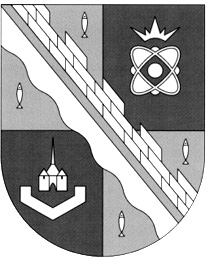 администрация МУНИЦИПАЛЬНОГО ОБРАЗОВАНИЯ                                        СОСНОВОБОРСКИЙ ГОРОДСКОЙ ОКРУГ  ЛЕНИНГРАДСКОЙ ОБЛАСТИРАСПОРЯЖЕНИЕот 25/01/2021 № 18-рО создании рабочей группыпо содействию в проведении сплошного статистического наблюдения за деятельностью субъектов малого и среднего предпринимательства за 2020 год на территории Сосновоборского городского округаВ целях организации сплошного статистического наблюдения за деятельностью субъектов малого и среднего предпринимательства за 2020 год на территории Сосновоборского городского округа и во исполнение писем Управления Федеральной службы государственной статистики по г. Санкт-Петербургу и Ленинградской области от 24.11.2020 № ОН-65-130/5226-ДР и комитета экономического развития и инвестиционной деятельности Ленинградской области от 01.12.2020 № 10-13665/2020-0-1:1. Создать рабочую группу по содействию в проведении сплошного статистического наблюдения за деятельностью субъектов малого и среднего предпринимательства за 2020 год на территории Сосновоборского городского округа (далее – рабочая группа).2. Утвердить состав рабочей группы, согласно приложению к настоящему распоряжению.3. Настоящее распоряжение вступает в силу со дня подписания.4. Контроль за исполнением настоящего распоряжения возложить на первого заместителя главы администрации Сосновоборского городского округа Лютикова С.Г.Глава Сосновоборского городского округа		                М.В. ВоронковИсп. Булатова Т.Е. (ОЭР), ☎ 6-28-49 ЯЕУТВЕРЖДЕНраспоряжением администрацииСосновоборского городского округа от 25/01/2021 № 18-р(Приложение)Состав рабочей группыпо содействию в проведении сплошного статистического наблюдения за деятельностью субъектов малого и среднего предпринимательства за 2020 год на территории Сосновоборского городского округа Ленинградской областиПредседатель рабочей группы:- Севостьянов Евгений Викторович, начальник отдела экономического развития администрации;Члены рабочей группы:- Никитина Валерия Геннадьевна, начальник отдела по связям с общественностью (пресс-центр) комитета по общественной безопасности и информации;- Ефимова Мария Филипповна, главный специалист-эксперт отдела государственной статистики в г. Ломоносове (включая специалистов в г. Кронштадте, г. Сосновый Бор);Яровая Виктория Сергеевна, директор Сосновоборского муниципального фонда поддержки предпринимательства;Булатова Татьяна Евгеньевна, главный специалист отдела экономического развития администрации, секретарь рабочей группы